附  件许昌市中心城区城镇土地级别与基准地价更新调整项目成果（征求意见稿）一、基准地价内涵（一）基准地价定义基准地价是指在土地利用总体规划（或国土空间总体规划）确定的城镇可建设用地范围内，对平均开发利用条件下，不同级别或不同均质地域的建设用地，按照商业、住宅、工业等用途分别评估，并由政府确定的，某一估价基准日法定最高年期土地权利的区域平均价格。（二）土地开发程度许昌市中心城区设定为七通一平，即通路、通电、通讯、通上水、通下水、通暖、通气及土地平整。表1-1  许昌市中心城区基础设施配套造价一览表（七通一平）（三）土地标准容积率表1-2  土地标准容积率表（四）土地使用权年限表1-3  各类用地类型出让年限表（五）基准地价估价基准日本轮基准地价估价基准日为2023年1月1日。二、基准地价成果表表2-1  许昌市中心城区基准地价成果一览表单位：元/平方米注：商务金融用地级别和商业用地级别一致。地价图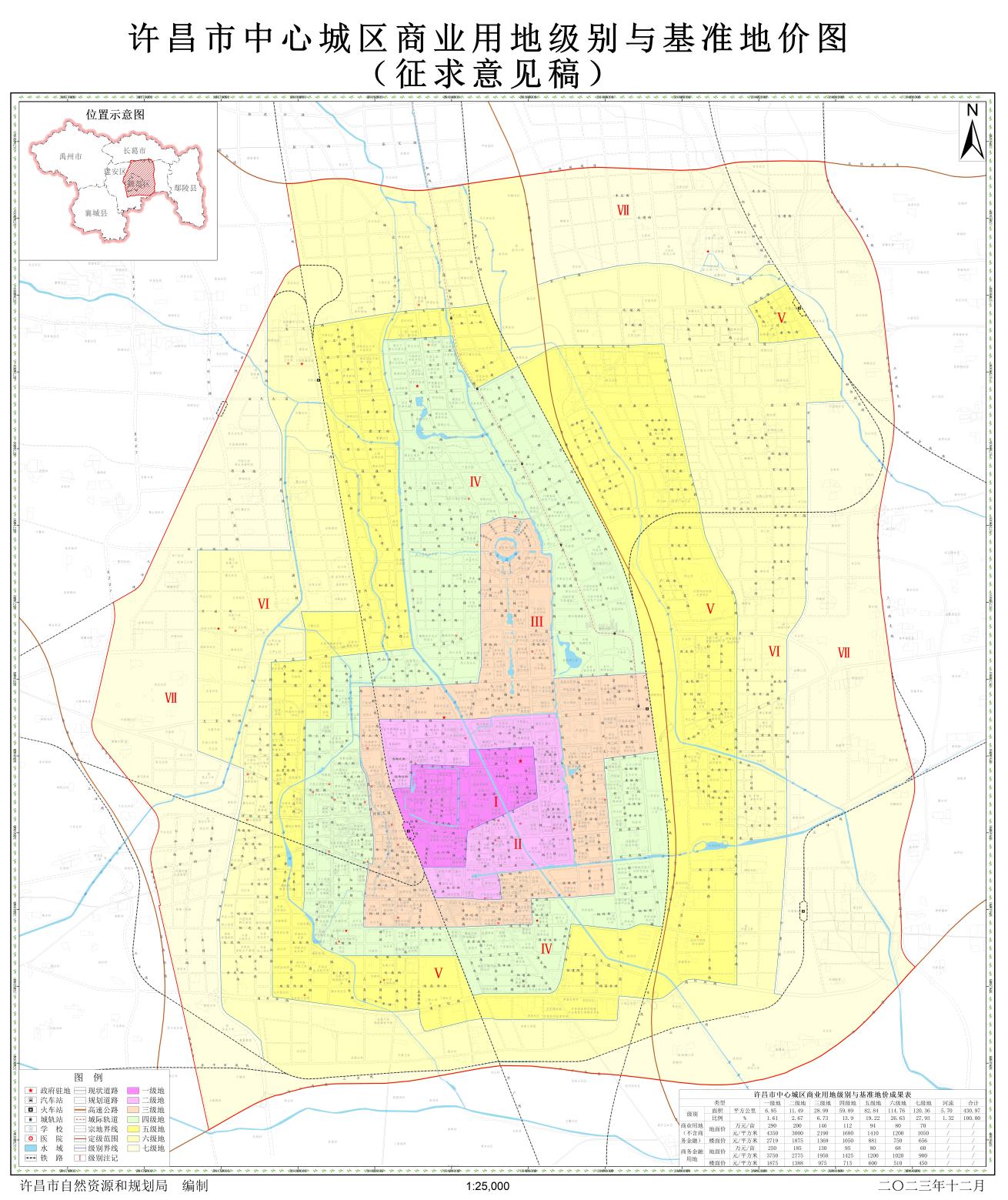 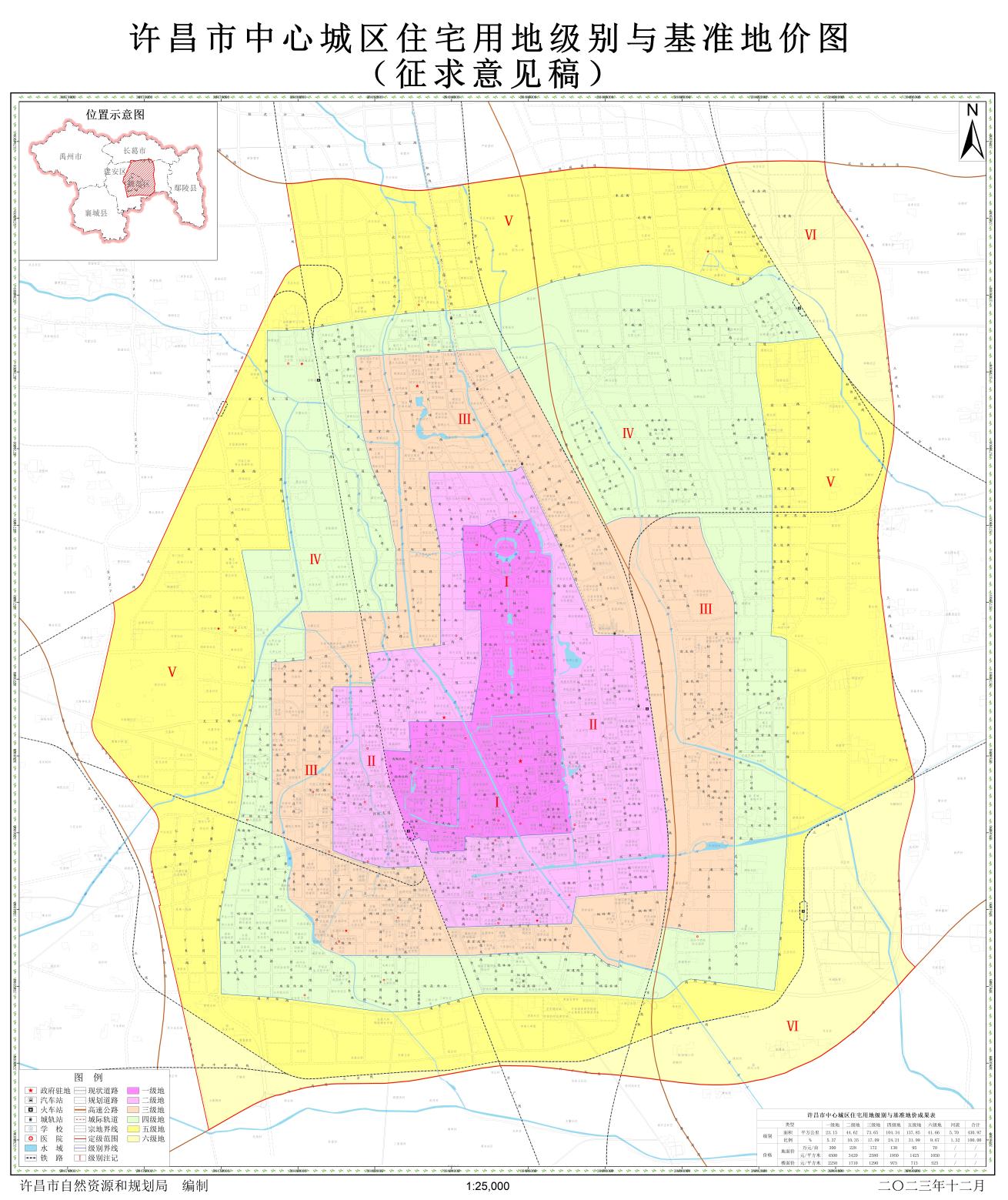 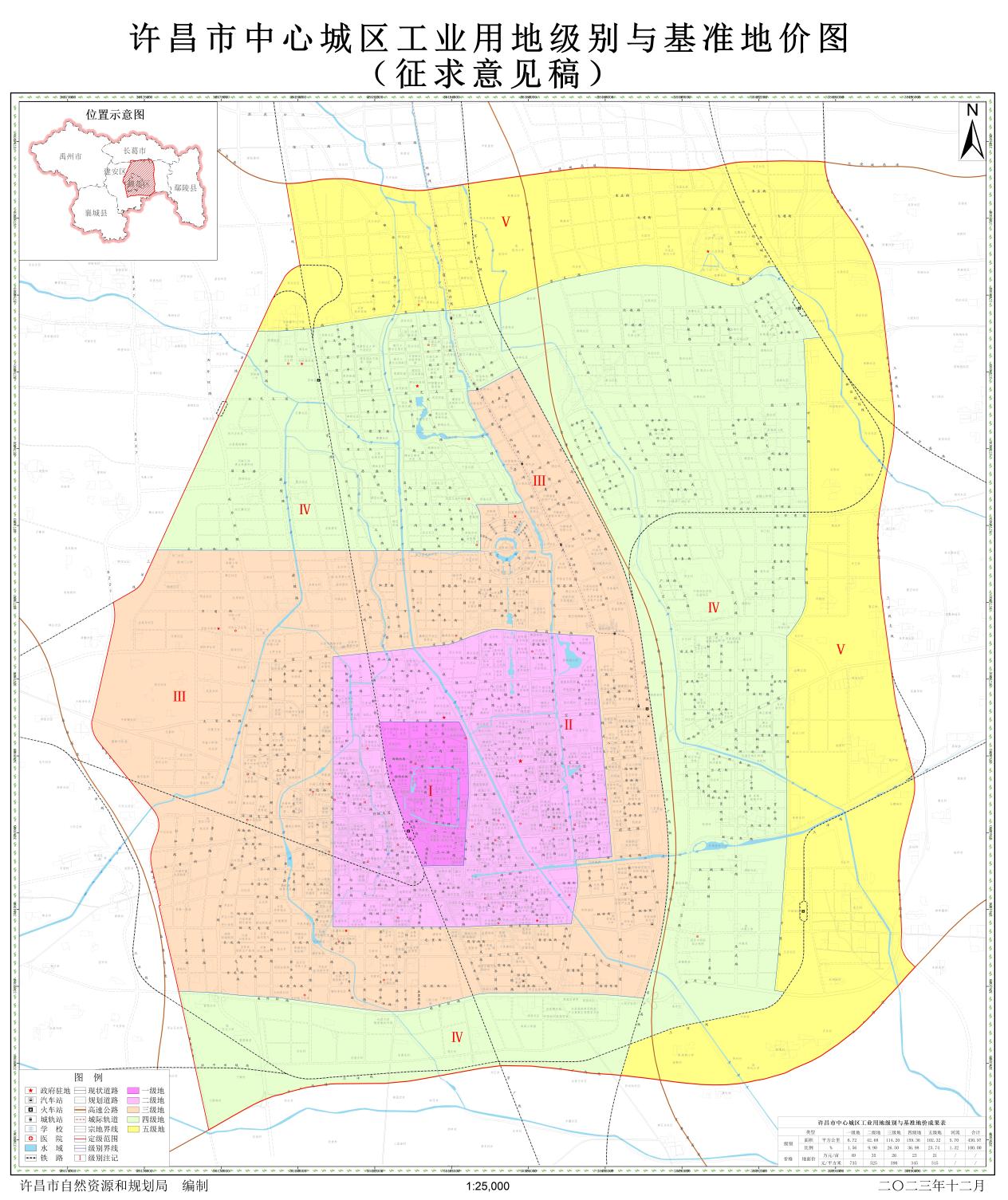 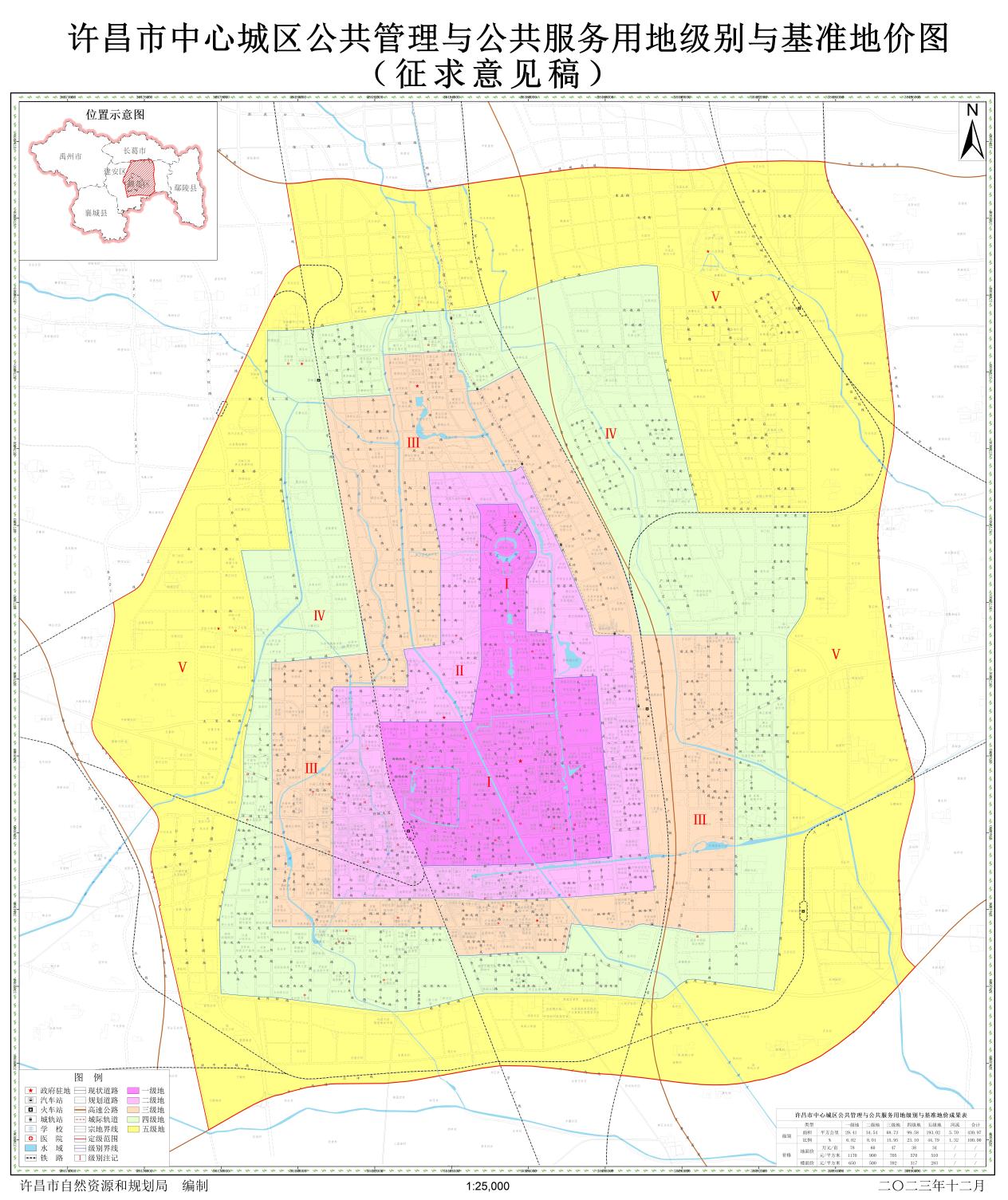 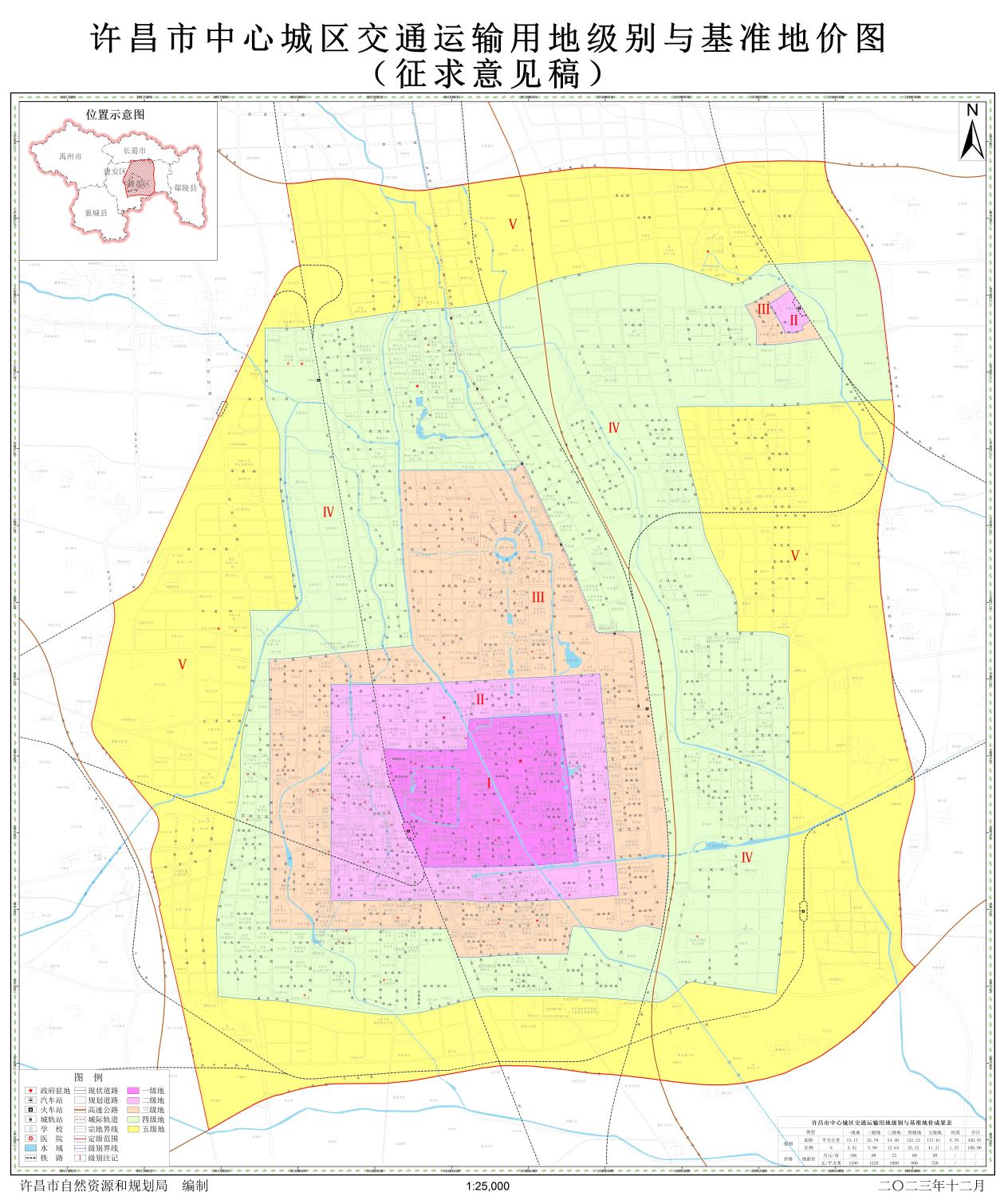 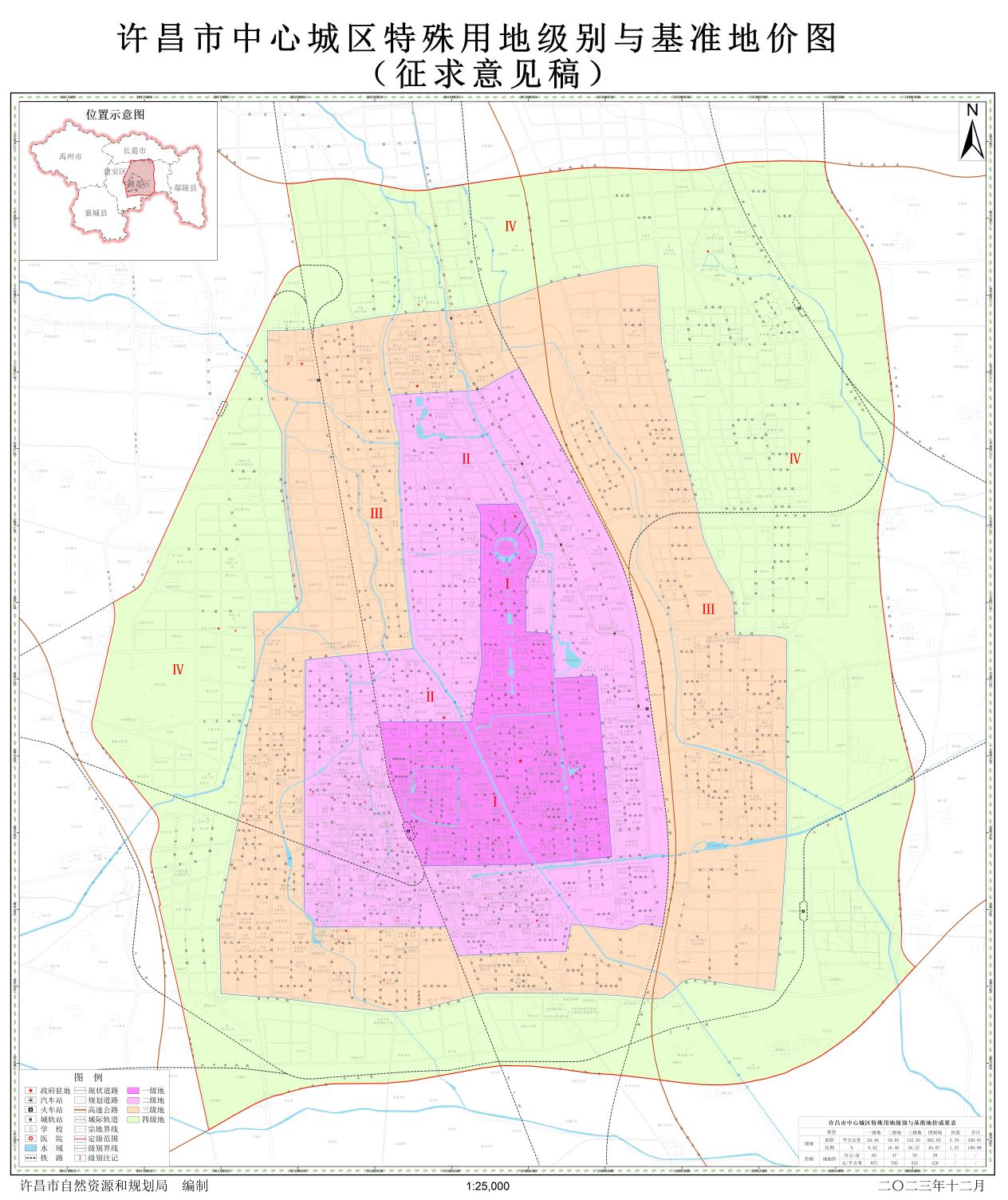 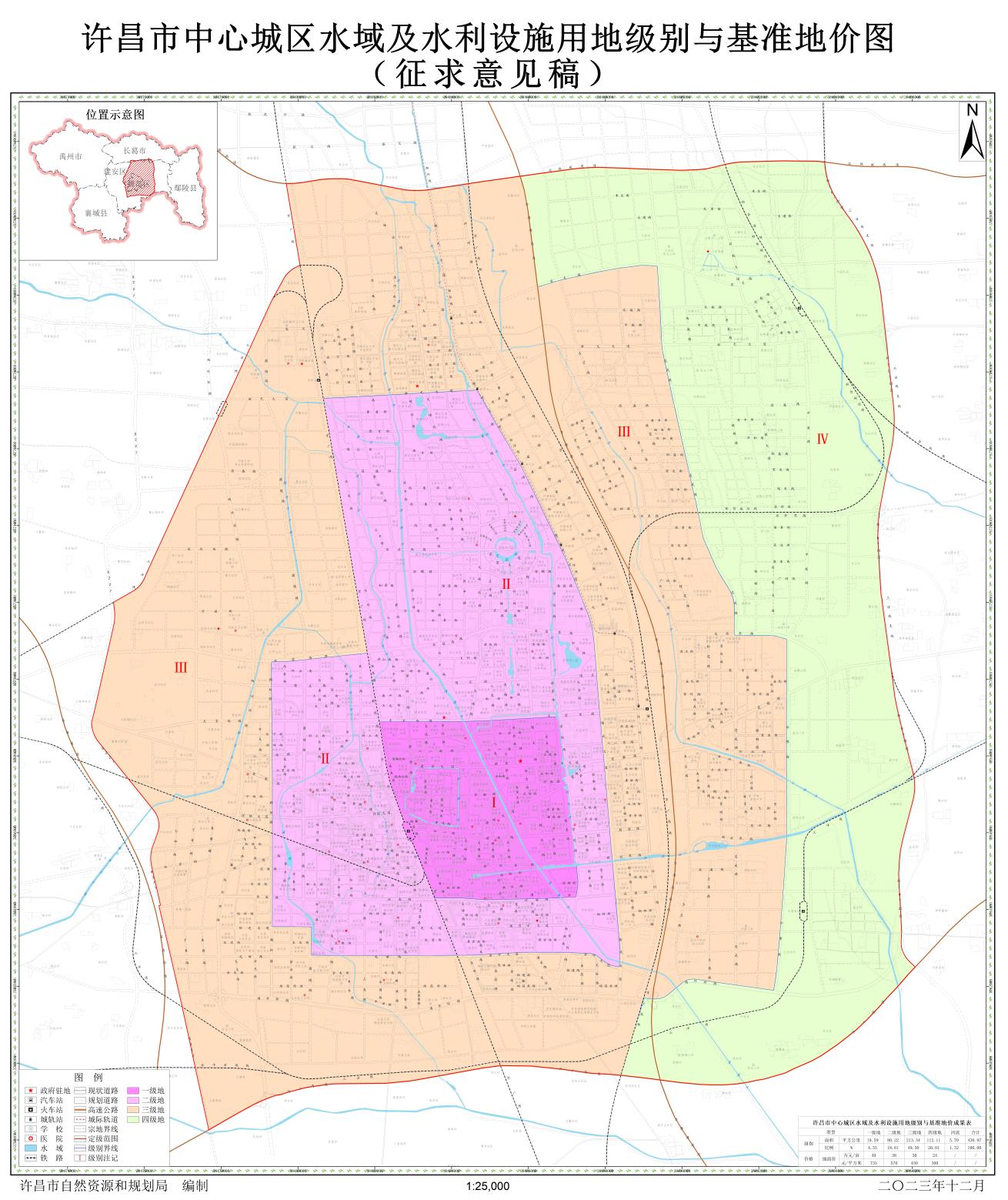 设  施通路通上水通下水通电通讯通暖通气土地平整合计费用（元/平方米）25201510525305135用地类型容积率商业用地1.6商务金融用地2.0住宅用地2.0工业用地1.2公共管理与公共服务用地1.8交通运输用地1.0水域及水利设施用地1.0特殊用地1.0用地类型出让年期用地类型出让年期商业用地40年公共管理与公共服务用地50年商务金融用地40年交通运输用地50年住宅用地70年特殊用地50年工业用地50年水域及水利设施用地50年级  别级  别一级地二级地三级地四级地五级地六级地七级地商业用地上限5550380026502050165014001190商业用地平均值4350300021901680141012001050商业用地下限350024001800145012201060950商务金融用地上限4700345024001750140011801000商务金融用地平均值375027751950142512001020900商务金融用地下限30002250160012501050920800住宅用地上限565043003200240017501280住宅用地平均值450034202580195014251050住宅用地下限36002750210016001200900工业用地上限860620450380340工业用地平均值735525390345315工业用地下限600430350320311公共管理与公共服务用地上限13601040820650560公共管理与公共服务用地平均值1170900705570510公共管理与公共服务用地下限1020780620520460交通运输用地上限1800148012001000交通运输用地平均值159013201080900交通运输用地下限14001180960800特殊用地上限850660520410特殊用地平均值735570450360特殊用地下限650510400320水利设施用地上限1150835605480水利设施用地平均值975705525420水利设施用地下限830600450360